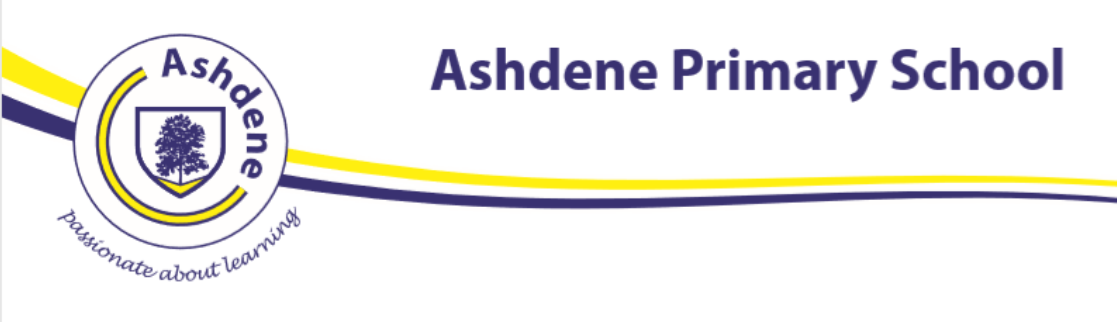 Year 3 transition projectThis week we are going to spend time reflecting on being in year 3 as well as looking ahead to moving into year 4. As with previous project weeks, how you present/record your work is up to you (the more creative the better). We would really like to see what you do this week so please email us as much as you can! Each day we will have a focus and suggest activities you could do. You do not have to do everything on each list!Day 1 - changesToday we want to take some time to consider changes that have happened/are going to happen. Start by considering what is change. Look at the changes in the flower in the picture below.How has the flower changed in each picture?How can this picture represent your time in Year 3 and the changes that have happened?Did the flower have any control over the changes that were happening to it?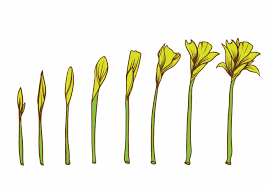 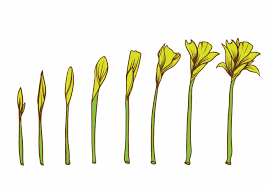 Make a list of all the changes that have happened to you in Year 3 (e.g. moving house). Why did these changes happen?Can we always control the changes that happen?Choose one of the changes and consider the following:How did you feel before the change? How did you feel during the change?How did you feel after the change?What did you do to prepare for the change?What actions did you need to take?Make a list of the changes you anticipate may happen when you move into year 4. How do you feel about these changes?What actions could you take to prepare yourself for these changes?Choose a change you want to make when you are in year 4 (e.g. completing Accelerated reader quizzes more often or getting your pen licence). Think about:What will it look like when this change has happened?What might you need to do to prepare to make this change?What actions might you need to take?How will you keep it going?Day 2 and Day 3 – celebrating the school yearWatch end of year video from Miss Eavers (3E) or Miss Seymour (3S).3E:  https://youtu.be/fZ9vkMfxt_M3S: https://youtu.be/Qc_00VNOJWY Our time in year 3 might have been shorter than we would have liked this year but we still had a lot of fun and have lots of memories. Today and tomorrow we want to celebrate year 3. Think about all the fun things we have done and tell us about what you remember the most. Which was your favourite topic? What was your favourite trip? What was your biggest achievement? What was the funniest moment? Do you have a most memorable lesson? Did you get any rewards or certificates? What roles have you had in any assemblies this year? What was your favourite book you have read this year? Have you been in any sports teams/competitions?IdeasMake a video about the best things from y3Write an end of year poem about what has happened during y3Create a memory jarWrite a y3 diary entryWrite a y3 rap songMake a y3 scrap bookMake a Pic CollageMake an eBook using Book CreatorMake a y3 PowerPointWrite a letter to year 2 giving them advice ahead of them coming into Key Stage 2.Write a list of instructions for year 2 Write certificates for your classmates or create a class list with a happy memory about everyone (including yourself!) Send your finished celebration to Miss Eavers on 3E@ashdeneschool.net or Miss Seymour on 3S@ashdeneschool.net.Day 4 and day 5 – moving to Year 4Watch the welcome to year 4 video from Miss Gerrity and Mrs Holland (3S) or Miss Collins (3E).Miss Collins: https://www.youtube.com/watch?v=jA5230MZ4Fw&t=110s Miss Gerrity and Mrs Holland: https://www.youtube.com/watch?v=UkHA2qVn9EU&t=164s Today and tomorrow we want you to introduce yourself to your new class teacher. Tell them all about yourself. What do you like/dislike? What is your favourite subject? What do you want to work on in year 4? What are you looking forward to? Do you have any hobbies? Do you have any crazy hidden talents? Is there anything you are worried about? Are there any questions you have for your new teacher about being in year 4? IdeasMake a video Make a power pointCreate an eBookCreate a pic collage Make an ‘all about me’ posterWrite a storyWrite your new teacher a letterSend your introductions to Miss Gerrity (3S) on 4G@ashdeneschool.net or Miss Collins (3E) on 5C@ashdeneschool.net